NÁRODNÁ RADA SLOVENSKEJ REPUBLIKYVI. volebné obdobieČíslo: CRD-1127/2015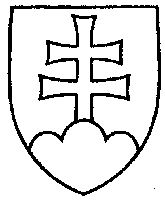 1927UZNESENIENÁRODNEJ RADY SLOVENSKEJ REPUBLIKYz 22. septembra 2015k vládnemu návrhu zákona o vyvlastňovaní pozemkov a stavieb a o nútenom obmedzení vlastníckeho práva k nim a o zmene a doplnení niektorých zákonov (tlač 1572)	Národná rada Slovenskej republiky	po prerokovaní uvedeného vládneho návrhu zákona v druhom a treťom čítaní	s c h v a ľ u j evládny návrh zákona o vyvlastňovaní pozemkov a stavieb a o nútenom obmedzení vlastníckeho práva k nim a o zmene a doplnení niektorých zákonov, v znení schválených pozmeňujúcich a doplňujúcich návrhov.      Peter  P e l l e g r i n i   v. r.        predseda       Národnej rady Slovenskej republikyOverovatelia:Mikuláš  K r a j k o v i č   v. r.Martin  P o l i a č i k   v. r.